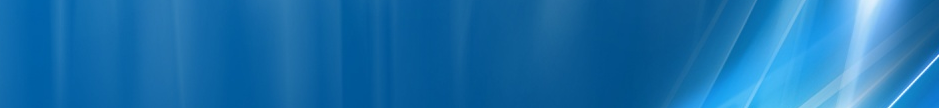 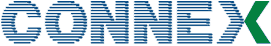 Big one. Big and old one ! Acesta este probabil site-ul lor istoric din zona Sebastian !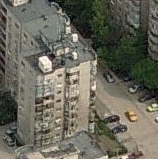 HW equipmentSolid site ! Se vede ca au un shelter (cel din „fata” blocului, în poze în dreapta – se vede ca este mai vechi si seamana foarte tare cu cele instalate la BSC-ul Orange Vulcan), plus un alt RBS 2106 outdoor (probabil pentru partea 1800MHz). Se sectorul S1 catre Nord (emite spre zona intersectiei Sebastian / 13 Septembrie) vad ca au înlocuit vechiul model de RRU Huawei cu noua versiune...SW configurationIata ca acest BTS a fost introdus în LAC 11110, si nu în 11142 asa cum este restul zonei catre Est ! Asadar aici se situeaza frontiera Vest / Est a LAC-urilor 11110 / 11142, între acest BTS si cel de pe BSC-ul Orange Vulcan (ID 3307, LAC 11142) ! De aceea si CRH-urile, care sunt setate diferentiat în functie de sectoare, asta pe ambele site-uri...DCS in BA_ListsBCCH    15    celulele    641 / 647 / 653 / 691 / 695 / 697BCCH    33    celulele    639 / 641 / 647 / 653 / 691BCCH    37    celulele    641 / 647 / 653 / 691 / 695BCCH  641    celulele    639 / 641 / 643 / 647 / 651 / 653 / 691BCCH  647    celulele    641 / 653 / 691 / 695BCCH  653    celulele    641 / 647 / 691 / 695 / 697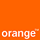 AceOrange avea în proiect înca din 2010 sa vina în sharing pe acest bloc, si probabil ca intentia lor s-a concretizat undeva pe la sfârsitul anului 2010… Zona era deja destul de densa, BTS-ul fiind exact la 450m atât de site-ul BI_297 de pe 13 Septembrie (Nord) cât si de BSC-ul BI_116 Vulcan (Est)…
HW equipmentSi Orange si-a tras un shelter aici (este vorba de cel din „spatele” blocului, în poze în stânga) chiar daca nu prea cred sa aiba prea mare lucru prin el – site-ul fiind înca la începuturi (se vede de exemplu ca pe 1800MHz au instalat capacitatile „de baza”, adica cuplul 2/2/2 TRX – urmând pe viitor sa faca ajustarile de care va fi nevoie), probabil au 2 BTS-uri Alcatel MBI5...MW LINKsAlcatel 9500MPR-E MSS-8	     BI_665 Electromagnetica TN	| 111.36 Mbps	      | BSC Vulcan23G DART   	     BI_5641 REBU Bucuresti	| 2 Mbps
DCS in BA_ListsBCCH    70    celulele    608 / 615 / 626BCCH    79    celulele    608 / 615 / 626BCCH    88    celulele    608 / 615 / 626BCCHAfiseazaLACCIDTRXDiverseDiverseDiverse15 Sebastian11110106734FH 4 / 15 / 44 / 47MB1CRH 8RAM -11133 Sebastian11110106715FH 12 / 22 / 33 / 49 / 54MB2CRH 4RAM -11137 Sebastian11110106725FH 8 / 23 / 37 / 40 / 52MB1CRH 8RAM -111641-11110106752H641, H659MB2CRH 8RAM -111Barred647-11110106762H647, H665MB1CRH 8RAM -111Barred653-11110106772H653, H671MB1CRH 8RAM -111BarredRAM    |GSM    |DCS-111 dBmRAR2T321240BSIC 57 / 59  |  RLT 16MT      |GSM    |DCSMS-TXPWR-MAX-CCH5                0PRP4DSF22BA       |GSM    |DCSBS-AG-BLKS-RES1                0CN       |GSM    |DCSCCCH configuration0                1RAI   |G|D1RAC  |G|D6BCCHLACCIDTRXDiverseDiverse7011015781SFHH91 – H118  |  3*1BSIC 26RAM -109 dBmEA  –  MB 27911025781SFHH92 – H119  |  3*1BSIC 26RAM -109 dBmEA  –  MB 28811035781SFHH93 – H120  |  3*1BSIC 26RAM -109 dBmEA  –  MB 2608110557812H608, H610BSIC 26RAM -48 dBmBarredEA  –  MB 2615110  57812H615, H621BSIC 26RAM -48 dBmBarredEA  –  MB 2626110457812H626, H634BSIC 26RAM -48 dBmBarredEA  –  MB 2Test 7  |GSM    |DCSEA   |   2Ter MB2RAR2T321260MT       |GSM    MS-TXPWR-MAX-CCH5BA        |GSM    BS-AG-BLKS-RES3PRP5DSF18CN        |GSM    CCCH configuration0RAI   |G111CRH    |GSM8RAC  |G1